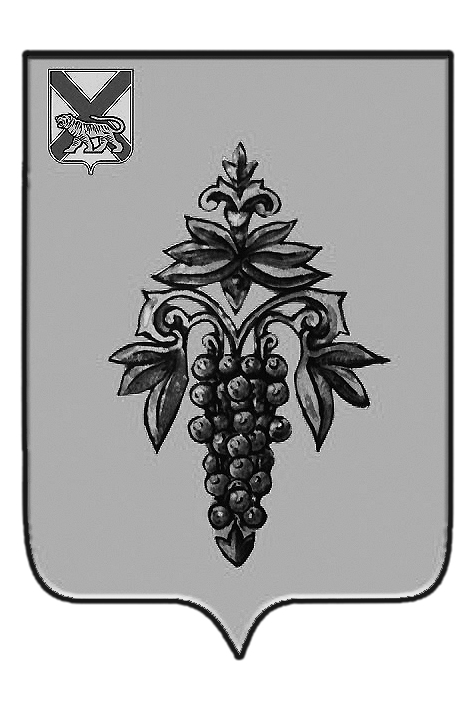 ДУМАЧУГУЕВСКОГОМУНИЦИПАЛЬНОГО РАЙОНАР  Е  Ш  Е  Н  И  ЕНа основании статьи 16 Устава Чугуевского муниципального района, Дума Чугуевского муниципального района РЕШИЛА:	1. Утвердить «Положение об организации предоставления общедоступного и бесплатного дошкольного, начального общего, основного общего, среднего общего образования по основным общеобразовательным программам в муниципальных образовательных организациях Чугуевского муниципального района».2. Направить указанное решение главе Чугуевского муниципального района для подписания и опубликования.	3. Настоящее решение вступает в силу со дня его принятия.ДУМАЧУГУЕВСКОГОМУНИЦИПАЛЬНОГО РАЙОНАР  Е  Ш  Е  Н  И  ЕПринято Думой Чугуевского муниципального района« 31 » марта 2017 годаСтатья 1.Утвердить прилагаемое Положение об организации предоставления общедоступного и бесплатного дошкольного, начального общего, основного общего, среднего общего образования по основным общеобразовательным программам в муниципальных образовательных организациях Чугуевского муниципального района.Статья 2. Признать утратившими силу:- решение Думы Чугуевского муниципального района от 23 октября 2012 года № 245-нпа «Положение о порядке организации предоставления общедоступного и бесплатного образования и организации предоставления дополнительного образования в Чугуевском муниципальном районе»;- решение Думы Чугуевского муниципального района от 05 декабря 2012 года № 256-нпа «О внесении изменений в решение Думы Чугуевского муниципального района от 23 октября 2012 года № 245-нпа «О порядке организации предоставления общедоступного и бесплатного образования организации предоставления дополнительного образования в Чугуевском муниципальном районе».Статья 3. Настоящее решение вступает в силу со дня его официального опубликования.« 04 » апреля 2017 г.№ 188-нпа     УТВЕРЖДЕНОрешением Думы Чугуевского муниципального района от «04» апреля 2017 года № 188-нпа.ПОЛОЖЕНИЕоб организации предоставления общедоступного и бесплатного дошкольного, начального общего, основного общего, среднего общего образования по основным общеобразовательным программам в муниципальных образовательных организациях Чугуевского муниципального района1. Общие положения1.1. Положение об организации предоставления общедоступного и бесплатного дошкольного, начального общего, основного общего, среднего общего образования по основным общеобразовательным программам в муниципальных образовательных организациях Чугуевского муниципального района (далее - Положение) разработано в соответствии с Федеральным законом от 06.10.2003 № 131-ФЗ «Об общих принципах организации местного самоуправления в Российской Федерации», Федеральным законом от 29.12.2012 № 273-ФЗ «Об образовании в Российской Федерации», Законом Приморского края от 13.08.2013 № 243-КЗ «Об образовании в Приморском крае».1.2. Настоящее Положение устанавливает порядок организации предоставления общедоступного и бесплатного дошкольного, начального общего, основного общего, среднего общего образования по основным общеобразовательным программам в муниципальных образовательных организациях Чугуевского муниципального района. 1.3. В настоящем Положении применяются понятия, установленные Федеральным законом Федеральным законом от 29.12.2012 № 273-ФЗ «Об образовании в Российской Федерации».2. Полномочия органов местного самоуправления Чугуевского муниципального района по организации предоставленияобщедоступного и бесплатного дошкольного, начальногообщего, основного общего, среднего общего образованияпо основным общеобразовательным программам2.1. К полномочиям Думы Чугуевского муниципального района относятся:- утверждение решением о бюджете района бюджетных ассигнований на содержание образовательных организаций;- осуществление контроля за исполнением администрацией Чугуевского муниципального района полномочий по организации предоставления общедоступного и бесплатного дошкольного, начального общего, основного общего, среднего общего образования по основным общеобразовательным программам в муниципальных образовательных организациях на территории Чугуевского муниципального района;- принятие нормативных правовых актов в сфере образования в соответствии с действующим законодательством;- иные полномочия в соответствии с законодательством Российской Федерации.2.2. К полномочиям администрации Чугуевского муниципального района относятся:- организация предоставления общедоступного и бесплатного дошкольного, начального общего, основного общего, среднего общего образования по основным общеобразовательном программам в муниципальных образовательных организациях (за исключением полномочий по финансовому обеспечению реализации основных общеобразовательных программ в соответствии федеральными государственными образовательными стандартами);- формирование, утверждение и финансовое обеспечение выполнения муниципального задания для муниципальных образовательных организаций, контроль предоставления муниципальных услуг и выполнения муниципального задания;- разработка и утверждение муниципальных программ в области общего образования детей;- обеспечение соблюдения законодательства в области дошкольного, начального общего, основного общего, среднего общего образования детей;- создание условий для осуществления присмотра и ухода за детьми, содержания детей в муниципальных образовательных организациях;- обеспечение содержания зданий и сооружений муниципальных образовательных организаций, обустройство прилегающих к ним территорий;- учет детей, подлежащих обучению по образовательным программам дошкольного, начального общего, основного общего, среднего общего образования;- закрепление муниципальных образовательных организаций за конкретными территориями Чугуевского муниципального района;- создание, реорганизация и ликвидация муниципальных образовательных организаций, а также осуществление функций и полномочий их учредителя;- иные полномочия в соответствии с законодательством Российской Федерации.2.3. Организация предоставления общедоступного и бесплатного дошкольного, начального общего, основного общего, среднего общего образования по основным общеобразовательном программам в муниципальных образовательных организациях осуществляется администрацией Чугуевского муниципального района в лице уполномоченного органа - управления образования администрации Чугуевского муниципального района.3. Организация предоставления общедоступного и бесплатного дошкольного образования3.1. В целях реализации прав граждан на получение общедоступного и бесплатного дошкольного образования по основным общеобразовательным программам – образовательным программам дошкольного образования, администрацией Чугуевского муниципального района создаются муниципальные дошкольные образовательные организации, муниципальные общеобразовательные организации Чугуевского муниципального района (далее - муниципальные образовательные организации).3.2. Муниципальные образовательные организации осуществляют свою деятельность в соответствии с законодательством об образовании, в том числе создают безопасные условия присмотра и ухода за обучающимися, обеспечивающими жизнь и здоровье обучающихся, работников организации.3.3. Муниципальные образовательные организации осуществляют в качестве основной цели образовательную деятельность по образовательным программам дошкольного образования, присмотр и уход за детьми.3.4. Муниципальные образовательные организации обеспечивают получение дошкольного образования, присмотр и уход за обучающимися в возрасте от двух месяцев (при наличии соответствующих условий) до прекращения образовательных отношений.3.5. Режим работы муниципальной образовательной организации по пятидневной или шестидневной рабочей неделе определяется муниципальной образовательной организацией самостоятельно в соответствии с ее уставом. 3.6. Организация питания в муниципальной образовательной организации возлагается на организацию, осуществляющую образовательную деятельность.3.7. Организация питания, обслуживание детей, обеспечение ими личной гигиены и режима дня осуществляется в соответствии с санитарно-эпидемиологическими требованиями к устройству, содержанию и организации работы в дошкольных организациях.3.8. Сроки получения дошкольного образования устанавливаются федеральным государственным образовательным стандартом дошкольного образования.3.9. Образовательная деятельность по образовательным программам дошкольного образования в муниципальных дошкольных образовательных организациях осуществляется в группах.Группы могут иметь общеразвивающую, компенсирующую, оздоровительную или комбинированную направленность.В группах общеразвивающей направленности осуществляется реализация образовательной программы дошкольного образования.В группах компенсирующей направленности осуществляется реализация адаптированной образовательной программы дошкольного образования для детей с ограниченными возможностями здоровья с учетом особенностей их психофизического развития, индивидуальных возможностей, обеспечивающей коррекцию нарушений развития и социальную адаптацию воспитанников с ограниченными возможностями здоровья.Группы оздоровительной направленности создаются для детей с туберкулезной интоксикацией, часто болеющих детей и других категорий детей, нуждающихся в длительном лечении и проведении для них необходимого комплекса специальных лечебно-оздоровительных мероприятий. В группах оздоровительной направленности осуществляется реализация образовательной программы дошкольного образования, а также комплекс санитарно-гигиенических, лечебно-оздоровительных и профилактических мероприятий и процедур.В группах комбинированной направленности осуществляется совместное образование здоровых детей и детей с ограниченными возможностями здоровья в соответствии с образовательной программой дошкольного образования, адаптированной для детей с ограниченными возможностями здоровья с учетом особенностей их психофизического развития, индивидуальных возможностей, обеспечивающей коррекцию нарушений развития и социальную адаптацию воспитанников с ограниченными возможностями здоровья.В группы могут включаться как воспитанники одного возраста, так и воспитанники разных возрастов (разновозрастные группы).3.10. Дошкольное образование детей с ограниченными возможностями здоровья может быть организовано как совместно с другими детьми, так и в отдельных группах.3.11. Дети с ограниченными возможностями здоровья принимаются на обучение по адаптированной образовательной программе дошкольного образования только с согласия родителей (законных представителей) и на основании рекомендаций психолого-медико-педагогической комиссии.3.12. В муниципальные образовательные организации принимаются дети, имеющие право на получение дошкольного образования, проживающие на территории Чугуевского муниципального района, зарегистрированные в электронной очереди по Чугуевскому муниципальному району, а также при наличии свободных мест в муниципальной образовательной организации.3.13. Прием заявлений, постановка на учет и зачисление детей в муниципальные образовательные организации осуществляются в рамках административного регламента предоставления администрацией Чугуевского муниципального района соответствующей муниципальной услуги.3.14. С целью обеспечения прав граждан, проживающих на территории Чугуевского муниципального района на получение дошкольного образования управление образования администрации Чугуевского муниципального района осуществляет учет детей нуждающихся в предоставлении места в муниципальной образовательной организации.4.Организация предоставления общедоступного и бесплатного начального общего, основного общего и среднего общего образования.4.1. Начальное общее образование, основное общее образование, среднее общее образование – являются обязательными уровнями образования.4.2. Общедоступное и бесплатное начальное общее, основное общее, среднее общее образование предоставляются прошедшими государственную аккредитацию, имеющими лицензии на осуществление образовательной деятельности муниципальными образовательными организациями Чугуевского муниципального района (далее – муниципальные общеобразовательные организации), реализующими основные общеобразовательные программы: образовательные программы начального общего образования, образовательные программы основного общего образования, образовательные программы среднего общего образования 4.3. Образование может быть получено в муниципальных общеобразовательных организациях, а также вне этих организаций - в форме семейного образования и самообразования.Обучение в форме семейного образования и самообразования осуществляется с правом последующего прохождения промежуточной и государственной итоговой аттестации в муниципальных общеобразовательных организациях. 4.4. Постановлением администрации Чугуевского муниципального района муниципальные общеобразовательные организации закрепляются за конкретными территориями Чугуевского муниципального района.4.5. Зачисление детей в муниципальные общеобразовательные организации, осуществляется в рамках административного регламента предоставления администрацией Чугуевского муниципального района соответствующей муниципальной услуги.4.6. Массовое комплектование муниципальных общеобразовательных организаций осуществляется в июне-августе на очередной учебный год.Текущее комплектование осуществляется в течение всего календарного года при наличии свободных мест.4.7. Основанием возникновения образовательных отношений является распорядительный акт муниципальной общеобразовательной организации о приеме лица на обучение в эту организацию или для прохождения промежуточной аттестации и (или) государственной итоговой аттестации.4.8. Учебный год в муниципальных общеобразовательных организациях начинается 1 сентября и заканчивается в соответствии с учебным планом по соответствующей общеобразовательной программе.4.9. Сроки получения начального общего, основного общего и среднего общего образования устанавливаются федеральными государственными образовательными стандартами общего образования.4.10. В процессе освоения общеобразовательных программ учащимся предоставляются каникулы. Сроки начала и окончания каникул определяются муниципальной общеобразовательной организацией самостоятельно.4.11. Освоение основных общеобразовательных программ основного общего и среднего общего образования завершается обязательной итоговой аттестацией.Формы государственной итоговой аттестации, порядок проведения такой аттестации по соответствующим образовательным программам различного уровня и в любых формах определяются федеральным органом исполнительной власти, осуществляющим функции по выработке государственной политики и нормативно-правовому регулированию в сфере образования, если иное не установлено действующим законодательством об образовании.4.12. Лицам успешно прошедшим государственную итоговую аттестацию выдается документ об образовании.4.13. Лицам, не прошедшим итоговой аттестации или получившим на итоговой аттестации неудовлетворительные результаты, а также лицам, освоившим часть образовательной программы и (или) отчисленным из муниципальной общеобразовательной организации, выдается справка об обучении или о периоде обучения по образцу, самостоятельно устанавливаемому этой организацией.4.14. Содержание образования и условия обучения и воспитания, обучающихся с ограниченными возможностями здоровья определяются адаптированной образовательной программой, а для инвалидов - в соответствии с индивидуальной программой реабилитации инвалида.4.15. Муниципальные общеобразовательные организации обязаны ознакомить поступающего и (или) его родителей (законных представителей) со своим уставом, с лицензией на осуществление образовательной деятельности, со свидетельством о государственной аккредитации, с образовательными программами и другими документами, регламентирующими организацию и осуществление образовательной деятельности, права и обязанности обучающихся.4.16. Отчисление обучающегося из муниципальной общеобразовательной организации производится по основаниям и в порядке, предусмотренном действующим законодательством.5. Финансирование организации предоставленияобщедоступного и бесплатного дошкольного, начальногообщего, основного общего, среднего общего образованияпо основным общеобразовательным программам в муниципальныхобразовательных организациях 5.1. Финансовое обеспечение выполнения функций муниципальных образовательных организаций осуществляется за счет:- средств бюджета Чугуевского муниципального района;- средств бюджета Приморского края;- платы, взимаемой с родителей (законных представителей) за присмотр и уход за детьми, осваивающими образовательные программы дошкольного образования в муниципальных дошкольных образовательных организациях;- иных источников, предусмотренных законодательством Российской Федерации.5.2. Для осуществления своей деятельности муниципальные образовательные организации вправе привлекать в порядке, установленном действующим законодательством Российской Федерации, дополнительные финансовые средства за счет предоставления платных дополнительных образовательных и иных предусмотренных уставом образовательной организации услуг, а также за счет добровольных пожертвований и целевых взносов физических и (или) юридических лиц. Привлечение муниципальными образовательными организациями дополнительных средств не влечет за собой снижение нормативов и (или) абсолютных размеров их финансирования за счет средств бюджета Чугуевского муниципального района.От 31.03.2017г.  № 188Положение об организации предоставления общедоступного и бесплатного дошкольного, начального общего, основного общего, среднего общего образования по основным общеобразовательным программам в муниципальных образовательных организациях Чугуевского муниципального районаПредседатель ДумыЧугуевского муниципального района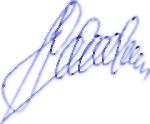 П.И.ФедоренкоПоложение об организации предоставления общедоступного и бесплатного дошкольного, начального общего, основного общего, среднего общего образования по основным общеобразовательным программам в муниципальных образовательных организациях Чугуевского муниципального районаГлава Чугуевского муниципального района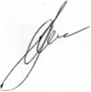 А.А.Баскаков